РЕШЕНИЕЗаслушав информацию председателя Городской Думы Петропавловск-Камчатского городского округа Монаховой Г.В., в соответствии с Решением Городской Думы Петропавловск-Камчатского городского округа от 26.06.2013 
№ 90-нд «О порядке регулирования отношений, связанных с формированием, финансовым обеспечением наказов избирателей в Петропавловск-Камчатском городском округе и контролем за их выполнением» Городская Дума Петропавловск-Камчатского городского округаРЕШИЛА:	1. Внести в перечень наказов избирателей Петропавловск-Камчатского городского округа на 2018 год, поступивших депутатам Городской Думы Петропавловск-Камчатского городского округа, утвержденный решением Городской Думы Петропавловск-Камчатского городского округа от 28.12.2017 
№ 88-р (далее - перечень), изменения согласно приложению к настоящему решению.2. Направить настоящее решение Главе Петропавловск-Камчатского городского округа для учета внесенных в перечень изменений в бюджете Петропавловск-Камчатского городского округа на 2018 год и плановый период 
2019-2020 годов.3. Направить настоящее решение в газету «Град Петра и Павла» 
для опубликования и разместить на официальном сайте Городской Думы Петропавловск-Камчатского городского округа в информационно-телекоммуникационной сети «Интернет».Приложение к решению Городской Думы Петропавловск-Камчатского 
городского округа от 10.10.2018 № 281-рИзменения в перечень наказов избирателей Петропавловск-Камчатского городского округа на 2018 год, 
поступивших депутатам Городской Думы Петропавловск-Камчатского городского округа1. Строку третью изложить в следующей редакции:	2. Строку четвертую изложить в следующей редакции:	3. Строку одиннадцатую изложить в следующей редакции:	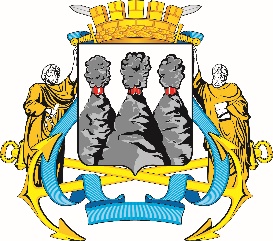 ГОРОДСКАЯ ДУМАПЕТРОПАВЛОВСК-КАМЧАТСКОГО ГОРОДСКОГО ОКРУГАот 10.10.2018 № 281-р13-я (внеочередная) сессияг.Петропавловск-КамчатскийО внесении изменений в перечень наказов избирателей Петропавловск-Камчатского городского округа на 2018 год, поступивших депутатам Городской Думы Петропавловск-Камчатского городского округа, утвержденный решением Городской Думы Петропавловск-Камчатского городского округа от 28.12.2017 № 88-рПредседатель Городской Думы  Петропавловск-Камчатского городского округаГ.В. Монахова«2.Кадачигова Д.С.Борисенко А.А.Оплата проезда для участия в турнире по бальным танцам в город Москву спортсменам, тренеру, сопровождающему; оплата семинарских индивидуальных занятий, а также частичная оплата проезда паре танцоров – членам сборной Российской Федерации по танцевальному спорту – в целях проведения ими семинарских занятий в городе Петропавловске-Камчатском200 000Управление культуры, спорта и молодежной политики администрации Петропавловск-Камчатскогогородского округа«2.Кадачигова Д.С.Борисенко А.А.Текущий ремонт муниципального бюджетного общеобразовательного учреждения «Средняя школа № 9» Петропавловск-Камчатского городского округа100 000Управление образования администрации Петропавловск-Камчатскогогородского округа».«2.Кадачигова Д.С.Борисенко А.А.Текущий ремонт муниципального автономного общеобразовательного учреждения «Средняя школа № 28 имени Г.Ф. Кирдищева» Петропавловск-Камчатского городского округа100 000Управление образования администрации Петропавловск-Камчатскогогородского округа».«2.Кадачигова Д.С.Борисенко А.А.Текущий ремонт муниципального автономного дошкольного образовательного учреждения «Детский сад № 16 комбинированного вида»100 000Управление образования администрации Петропавловск-Камчатскогогородского округа».«2.Кадачигова Д.С.Борисенко А.А.Текущий ремонт муниципального бюджетного общеобразовательного учреждения «Средняя школа № 15» Петропавловск-Камчатского городского округа100 000Управление образования администрации Петропавловск-Камчатскогогородского округа».«2.Кадачигова Д.С.Борисенко А.А.Текущий ремонт муниципального бюджетного общеобразовательного учреждения «Основная школа № 32» Петропавловск-Камчатского городского округа100 000Управление образования администрации Петропавловск-Камчатскогогородского округа».«2.Кадачигова Д.С.Борисенко А.А.Текущий ремонт муниципального бюджетного общеобразовательного учреждения «Средняя школа № 41» Петропавловск-Камчатского городского округа100 000Управление образования администрации Петропавловск-Камчатскогогородского округа».«2.Кадачигова Д.С.Борисенко А.А.Текущий ремонт муниципального бюджетного дошкольного образовательного учреждения «Детский сад № 38 комбинированного вида»100 000Управление образования администрации Петропавловск-Камчатскогогородского округа».«2.Кадачигова Д.С.Борисенко А.А.Текущий ремонт муниципального автономного дошкольного образовательного учреждения «Детский сад № 46 комбинированного вида»100 000Управление образования администрации Петропавловск-Камчатскогогородского округа».«3.Наумов А.Б.Оплата организационных взносов по проезду в город Ижевск группы школьников муниципального бюджетного образовательного учреждения «Средняя общеобразовательная школа № 4 имени А. М. Горького» - участников Уральского турнира юных математиков100 000Управление образования администрации Петропавловск-Камчатскогогородского округа«3.Наумов А.Б.Укрепление материально-технической базы муниципального бюджетного образовательного учреждения «Основная школа № 6»100 000Управление образования администрации Петропавловск-Камчатскогогородского округа».«3.Наумов А.Б.Приобретение строительных материалов и текущий ремонт муниципального образовательного учреждения «Средняя школа № 12100 000Управление образования администрации Петропавловск-Камчатскогогородского округа».«3.Наумов А.Б.Укрепление материально-технической базы муниципального автономного образовательного учреждения «Средняя школа 
№ 24»100 000Управление образования администрации Петропавловск-Камчатскогогородского округа».«3.Наумов А.Б.Укрепление материально-технической базы муниципального бюджетного дошкольного образовательного учреждения «Детский сад 
№ 5 комбинированного вида»50 000Управление образования администрации Петропавловск-Камчатскогогородского округа».«3.Наумов А.Б.Укрепление материально-технической базы муниципального бюджетного дошкольного образовательного учреждения «Детский сад № 19 комбинированного вида»50 000Управление образования администрации Петропавловск-Камчатскогогородского округа».«10.Ванюшкин С.А.Кондратенко Г.В.Замена полов и ремонт в коридоре 3-го этажа муниципального бюджетного общеобразовательного учреждения «Средняя школа № 10» Петропавловск-Камчатского городского округа655 000Управление образования администрации Петропавловск-Камчатскогогородского округа».«10.Ванюшкин С.А.Кондратенко Г.В.Укрепление материально-технической базы муниципального бюджетного общеобразовательного учреждения «Средняя школа № 9» Петропавловск-Камчатского городского округа 195 000Управление образования администрации Петропавловск-Камчатскогогородского округа».«10.Ванюшкин С.А.Кондратенко Г.В.Укрепление материально-технической базы и текущий ремонт муниципального бюджетного учреждения дополнительного образования «Детско-юношеская спортивная школа № 3»150 000Управление образования администрации Петропавловск-Камчатскогогородского округа».